新 书 推 荐中文书名：《飞碟来临之后：UFO现象的全球历史》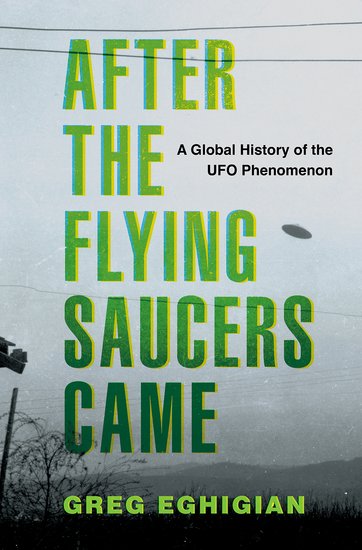 英文书名：AFTER THE FLYING SAUCERS CAME: A Global History of the UFO Phenomenon作    者：Greg Eghigian出 版 社：Oxford University Press代理公司：ANA/Jessica页    数：400页出版时间：2024年5月代理地区：中国大陆、台湾审读资料：电子稿类    型：历史内容简介：1947年，罗斯威尔。1952年，华盛顿特区。1954年，凯鲁布勒。1961年，新罕布什尔州。1973年，帕斯卡古拉。1977年，彼得罗扎沃茨克。1983年，科普利森林。与作者一同探索这些见证了UFO和外星人目击事件的地点是如何吸引全世界目光的，并尝试发现人类对飞碟和外星访客的种种迷恋是否能够说明我们对科学、技术和超自然现象的看法在不断变化。1947年夏天，一名私人飞行员在飞越华盛顿州上空时，看到了他所描述的几架饼状飞行器正在以惊人的速度编队飞行。几天之内，记者们开始将这些物体称为“飞碟”。那年夏天，许多美国人纷纷报告说他们在头顶的天空看到了飞碟。消息迅速传开，几年之内，世界各地都称有飞碟被目击。每个人都在想，它们到底是什么？冷战中的某种新型超级武器？奇怪的天气模式？视觉错觉？又或者，这只是一场集体的歇斯底里事件？然而，有些人得出结论，它们只可能是一种东西：由外星人制造并驾驶的宇宙飞船。不明飞行物的时代就此到来。格雷格·埃吉吉安（Greg Eghigian）讲述了全世界对UFO的痴迷，以及对UFO是外星来客所为的猜测。尽管古代就有关于天上奇观的记载，而对于UFO的报道则是在冷战和太空时代的独特背景下出现的，由此引发了有争议性的政府调查、令人惊叹的新闻报道和一心一意的调查侦探。《飞碟来临之后》追溯了一起看似孤立的事件是如何引发一场国际大戏的，其中涉及神秘人物、可疑证据、阴谋怀疑、骗局、新宗教、丑闻、令人不安的外星人遭遇、揭露者和知名人士。该书探讨了有关不明飞行物和外星人绑架的描述、理论和争论是如何随着时间的推移而变化的，以及它们是如何在美国、欧洲、拉丁美洲、亚洲和俄罗斯出现的。该书还探讨了UFO从古至今对我们理解太空、科学、技术和我们自身所产生的影响。《飞碟来临之后》讲述了UFO学界人士、调查飞碟的军队和国防机构、研究这些无法解释遭遇的科学家和心理学家，以及许多探索这些现象的小说、电影、电视节目和网站的故事，能够给UFO信仰者和怀疑者都带来一定的启发。营销亮点：首部基于大量档案研究和访谈的UFO现象史揭示不明飞行物现象如何从美国产生并在全球范围内蔓延为美国政府重新研究“不明飞行物现象”（UAP）提供历史背景作者是一位学者，他对UFO和外星人接触的研究曾被媒体报道，并得到美国航空航天局（NASA）和史密森国家航空航天博物馆（Smithsonian National Air and Space Museum）的支持作者简介：格雷格·埃吉吉安（Greg Eghigian）是宾夕法尼亚州立大学历史学和生命伦理学教授。他是研究现代世界异常和超自然现象历史的专家，他的研究得到了美国航空航天局（NASA）和史密森国家航空航天博物馆（Smithsonian National Air and Space Museum）的支持。他著有《可纠正者与不可救药者：二十世纪德国的科学、医学和囚犯》（The Corrigible and the Incorrigible: Science, Medicine, and the Convict in Twentieth Century Germany）一书，同时也是《劳特利奇疯狂与心理健康史》（The Routledge History of Madness and Mental Health）等著作的编辑。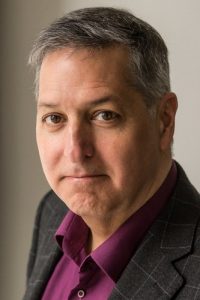 媒体评价：“无论UFO是否具有天体性质，它们无可争议地是一种强大的地面力量——也无可争议地受到地面力量的影响。《飞碟来临之后》是关于UFO对人类影响的最严谨、最令人信服的描述，书中介绍了现有历史中遗漏的资料来源和说法。如果你想了解美国最近UFO传闻：它从哪里来，到哪里去，以及为什么它很重要，这本书绝对是必不可少的读物。”----莎拉·斯科尔斯（Sarah Scoles），《他们已经来了：UFO文化和我们为什么会看到飞碟》（They Are Already Here: UFO Culture and Why We See Saucers）的作者“飞碟在七十多年前首次出现在我们的天空，但令人惊讶的是，如此大规模的谜团却很少受到历史学家的关注——直到现在。格雷格·埃吉吉安是第一位就UFO和外星人接触现象的影响撰写社会史的学术历史学家，他的著作是个大工程，又涉及全球范围。他不仅研究了这一现象对目击者的社会影响，还研究了塑造了现代最重要、最有影响力的神话之一的UFO记录者、信仰者和怀疑论者。”----戴维·克拉克（David Clarke），《UFO如何征服世界：现代神话历史》（How UFOs Conquered the World: The History of a Modern Myth）的作者“UFO体验者、活动家和档案馆应该得到比他们目前所得到的更多的专业关注，以及‘不偏不倚’的历史关注。翻白眼和傲慢的冷笑已不再适用，但信念也不能如此轻易地被相信。格雷格·埃吉吉安就是这样一位谨慎而公正的历史学家。在这里，我们有一双坚定的手，指引我们绕过一个充满秘密、揭露、欺骗和冷战历史的星球，无论是在‘拥有超能力的太空人’内部还是外部，他们在书中出现（和消失）的时间如此之早，次数如此之多。”----杰弗里·J·克里帕尔（Jeffrey J. Kripal），《如何不可思议地思考：关于灵魂、UFO、时间、信仰和其他一切》（How to Think Impossibly: About Souls, UFOs, Time, Belief, and Everything Else）的作者“虽然天文学家仍有理由怀疑UFO与宇宙中其他地方的生命有关，但毫无疑问，它们与人类、人类的梦想和人类的焦虑有很大关系。埃吉吉安以敏锐的学者眼光将UFO视为一种文化现象。通过引人入胜的散文和精美的故事，《飞碟来临之后》为历史学家提供了一个专家指南，让他们了解构成UFO的绝对人类叙事。”----亚当·弗兰克（Adam Frank），《外星人小书》（The Little Book of Aliens）的作者《飞碟来临之后：UFO现象的全球历史》致谢引言第1章：抵达第2章：飞碟之前：幻影、飞船和外星人第3章：飞船、阴谋和UFO侦探的诞生，1948-1953年第4章：从神秘到运动，1947-1960年第5章：旅程第6章：20世纪60年代的科学与UFO第7章：文艺复兴第8章：他们结论：何去何从？注释参考书目索引感谢您的阅读！请将反馈信息发至：版权负责人Email：Rights@nurnberg.com.cn安德鲁·纳伯格联合国际有限公司北京代表处北京市海淀区中关村大街甲59号中国人民大学文化大厦1705室, 邮编：100872电话：010-82504106, 传真：010-82504200公司网址：http://www.nurnberg.com.cn书目下载：http://www.nurnberg.com.cn/booklist_zh/list.aspx书讯浏览：http://www.nurnberg.com.cn/book/book.aspx视频推荐：http://www.nurnberg.com.cn/video/video.aspx豆瓣小站：http://site.douban.com/110577/新浪微博：安德鲁纳伯格公司的微博_微博 (weibo.com)微信订阅号：ANABJ2002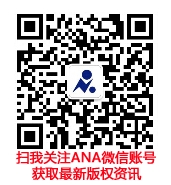 